Чем можно заниматься с 06.05.2020-15.05.2020гг. Тема недели: «День победы»06.05.2020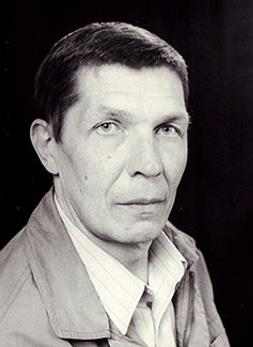 Беседа: Послушайте стихотворение Владимира Степанова«Рассказ ветерана»
Я, ребята, на войне
В бой ходил, горел в огне.
Мёрз в окопах под Москвой,
Но, как видите, - живой.
Не имел, ребята, права
Я замёрзнуть на снегу,
Утонуть на переправах,
Дом родной отдать врагу.
Должен был прийти я к маме,
Хлеб растить, косить траву.
В День Победы вместе с вами
Видеть неба синеву.
Помнить всех, кто в горький час
Сам погиб, а землю спас…
Я веду сегодня речь
Вот о чём, ребята:
Надо Родину беречь
По-солдатски свято!

Вопросы по стихотворению
- О чем рассказал солдат ребятам?
- Зачем и как молодой солдат сражался за родину?
- Легко ли ему было?
- А можно ли назвать его героем? Говорят, горе имеет свой запах. Война пахнет огнем и пеплом. Война-это горький пот, это письма, которые ждут и боятся получать. Война-это краткое затишье и погибшие молодые жизни. Это несбывшиеся надежды. Во время войны советские солдаты спасали от голода и смерти не только наших русских детей, но и детей других национальностей. Однажды наш солдат спас от бомбёжки и немецкую девочку, и в честь этого подвига в городе Берлине воздвигнут памятник советскому солдату.Дети, а какие символы Дня Победы вам известны?Вечный огонь Георгиевская ленточка Праздничный салют 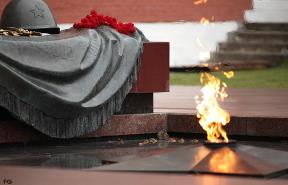 Вечный огонь-  это Память о всех погибших  в Великой Отечественной войне Георгиевская лента-Черный цвет ленты означает дым, 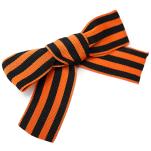 а оранжевый - пламя. В наше время появилась интересная традиция, связанная с этим древним символом. Все люди, в преддверии праздника Дня  Победы, повязывают "георгиевскую ленту" на одежду в знак уважения и  памяти .Праздничный салют Самый грандиозный салют был проведен 9 мая 1945 года в День Победы. 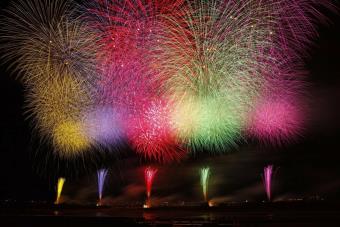 9 мая 1945года закончилась война, и тот день стал самым светлым и любимым праздником Днем Победы!К сожалению, все меньше и меньше остается тех, кто был непосредственным участником той войны и кому мы обязаны своей свободой. Великая Отечественная война была самой тяжелой из всех войн. В этой страшной войне погибли более 20 миллионов наших людей. У каждого из них были родные и близкие.Воспитатель:  Спасибо ветеранам скажемЗа жизнь, за детство и весну,За тишину, за милый дом,За мир, в котором мы живём!(Звучит припев песни «День Победы» )  7.05.2020  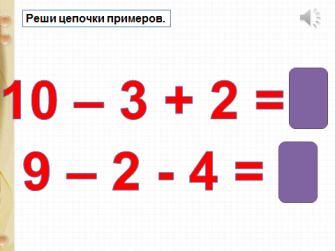 Тема «Закрепление знаний по теме «Нумерация. Числа от 1 до 10 и число 0»Реши задачу     Мы большущая семья.                                                            Самый младший – это я.                                                      Таня есть и Вася есть,                                                     Юра, Шура, Зина, Маша,                                                      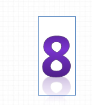  И Наташа тоже наша.                                               Сколько детей в семье?  Дарит бабушка лисица
Трём внучатам рукавицы:
"Это вам на зиму, внуки,
рукавичек по две штуки.
Берегите, не теряйте, 
Сколько всех, пересчитайте!"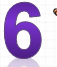 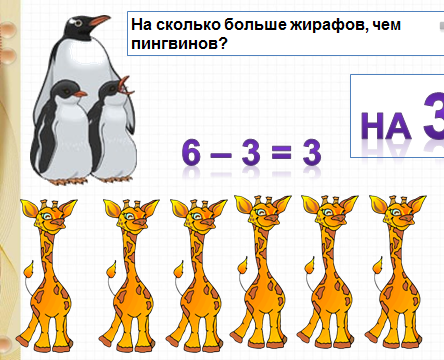 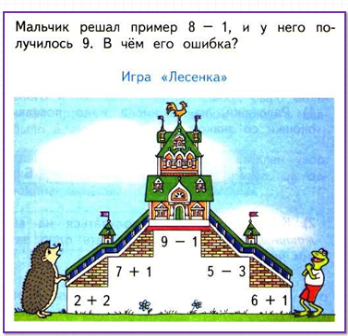 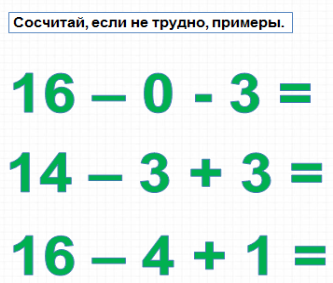 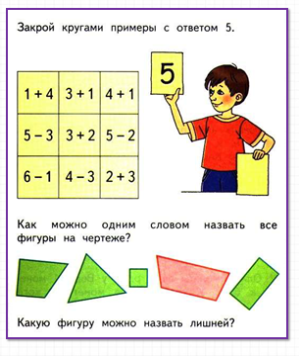 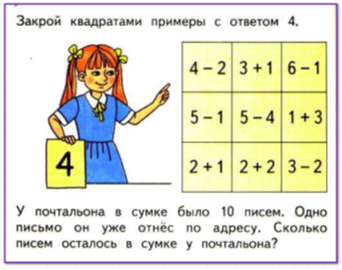 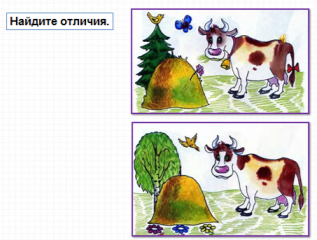 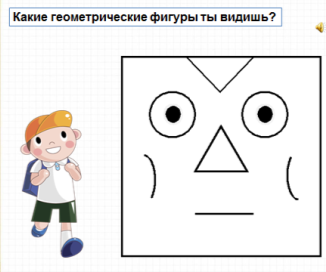 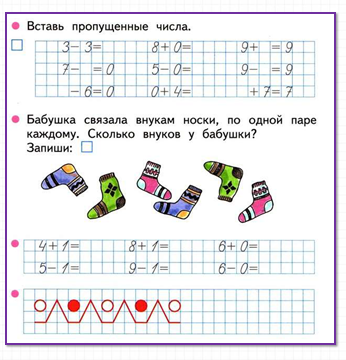 8.05.2020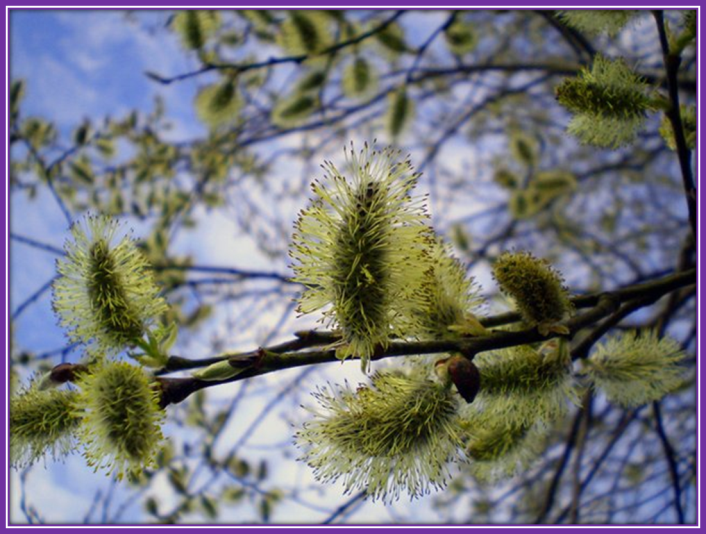 Мы рисуем «Времена года Весенний пейзаж»А заметили ли вы, ребята, что солнце стало светить ярче, на улице стало теплее.  Как вы думаете, почему?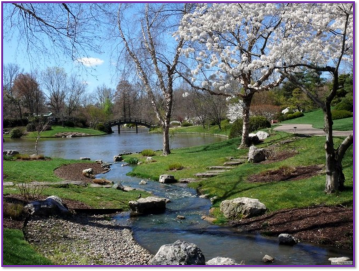 Весну можно не только увидеть, но и услышать, можно ощутить ее запах.Сегодня тема "Весна" Мы будем рисовать Весенний пейзаж. С приходом весны оживает и просыпается все вокруг. Весне удалось победить зиму, и она уверенно шагает по земле.Приготовили простой и цветные карандаши, ластик.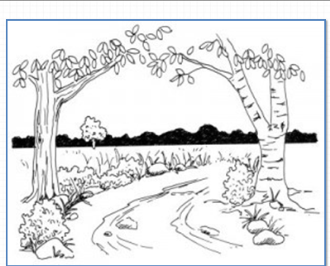 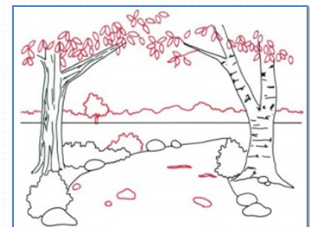 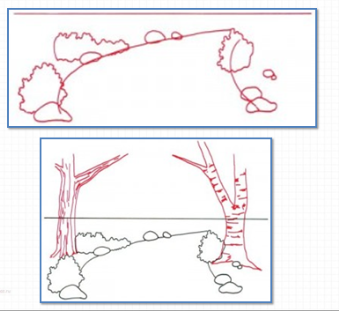 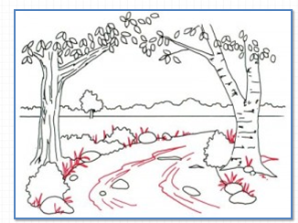 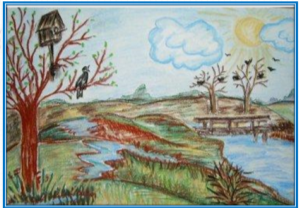 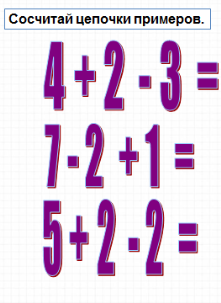 12.05.2020Тема Составление задач на сложение и вычитание по одному рисунку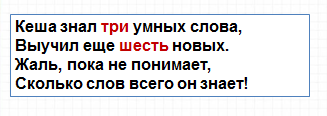 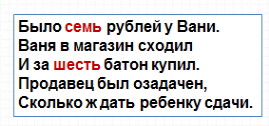 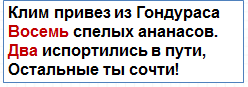 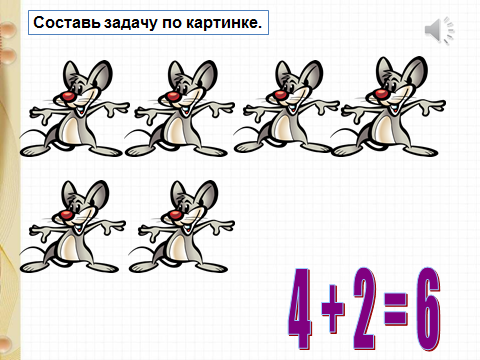 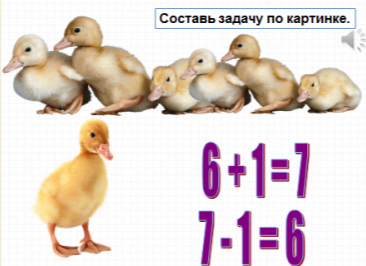 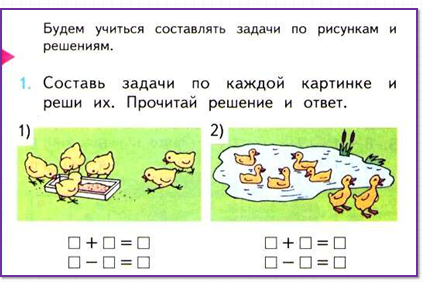 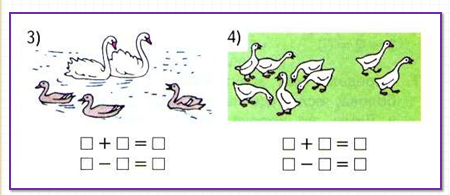 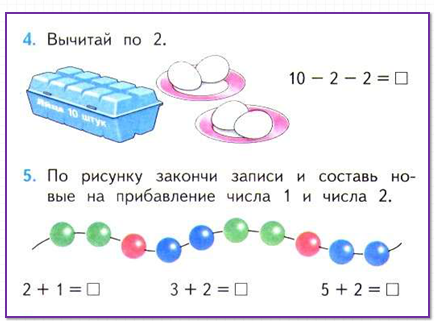 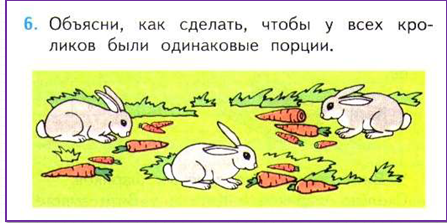 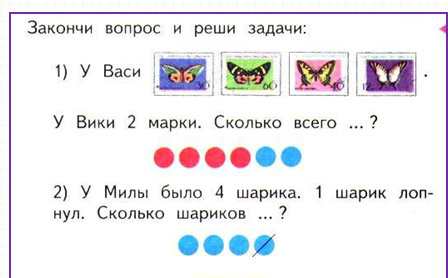 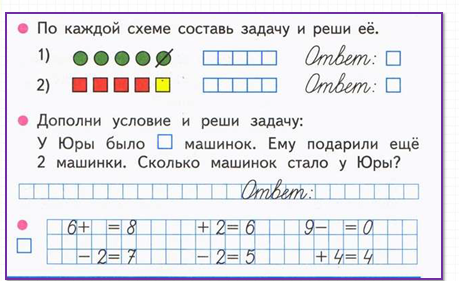 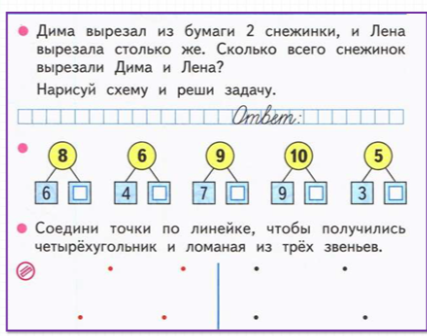 13.05.2020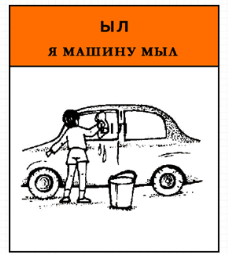 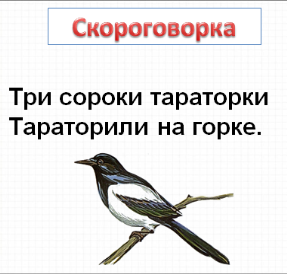 Повторение 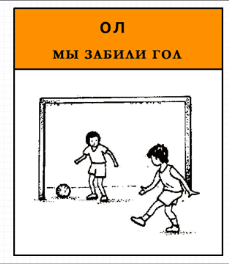 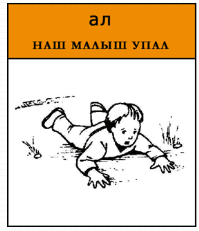 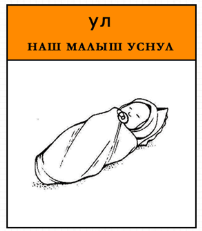 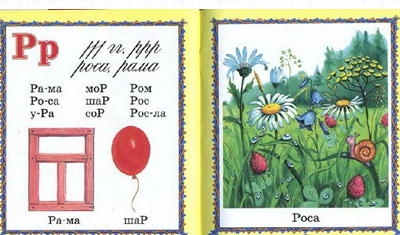 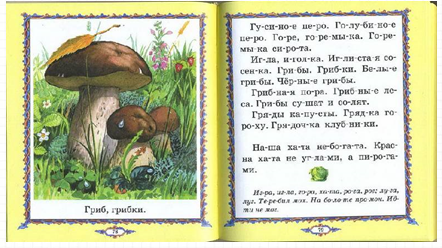 Прочтите слова, сначала по слогам ,затем целыми словами: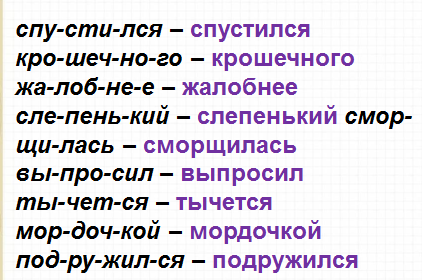 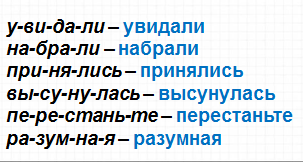 14.05.2020Лепим ягоды и фрукты      Материалы и инструментыПластилин, стеки, медная проволока и оболочка ,доска  Яблоко 1. Скатай шарик из пластилина. Продави пальцем углубление сверху и снизу.2.Придавливая пластилин пальцами, нужна немного сузить нижнюю часть яблока.3.В нижнее углубление вставь ,черный маленький шарик, а  в верхнее – вылепленный хвостик. Слива 1.Скатай из размягченного пластилина небольшой овал.2.Стекой сделай желобок сверху вниз. В верхней части сделай углубление 3.В углубление вставь небольшой хвостик.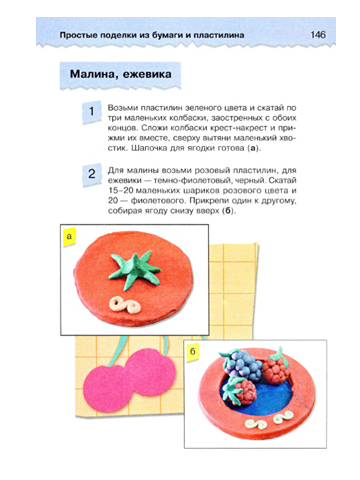 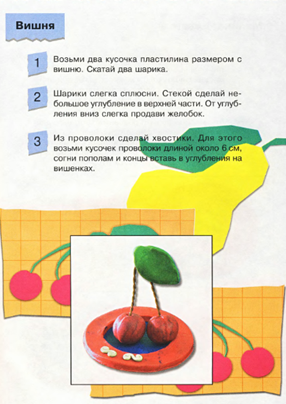 15.05.2020Сказочная страна. Создание панноСоздайте свою сказочную страну или сказочный город с жителями. Эту работу лучше выполнять гуашью.Когда будете рисовать, то подумайте, как будет называться ваша страна, какие краски вы хотите подобрать, чтобы они соответствовали вашему замыслу, в чем будет заключаться работа каждого Мастера в ваших рисунках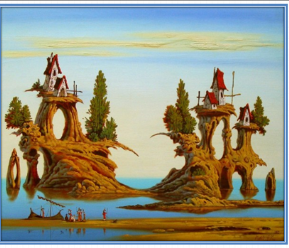 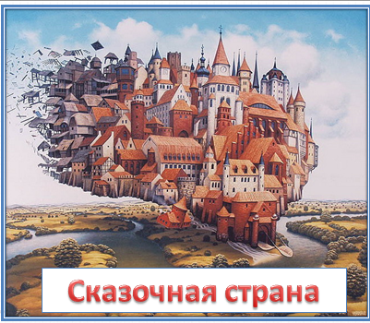 Игры с буквами и слогами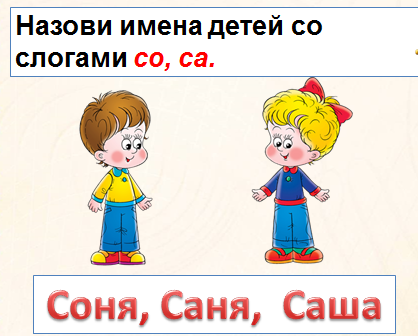 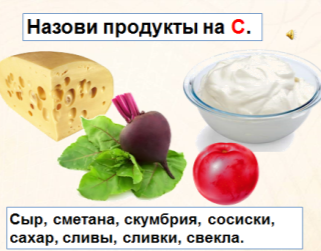 Отгадай загадки 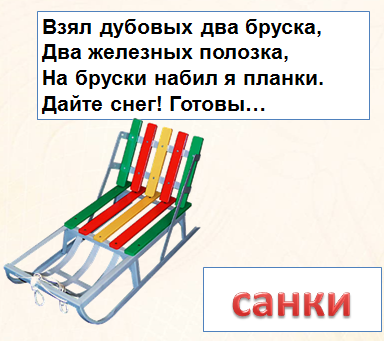 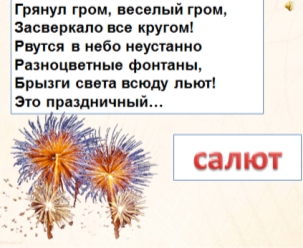 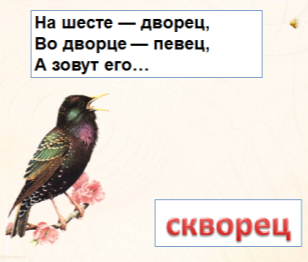 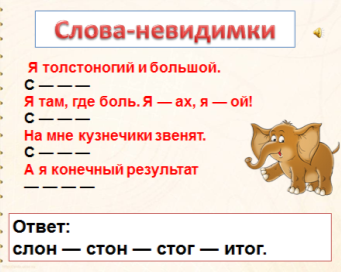 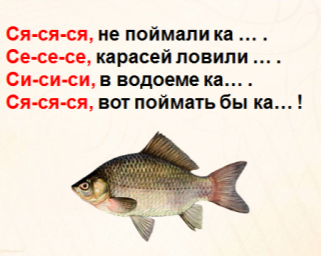 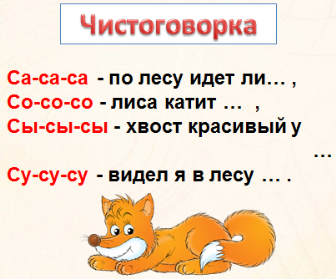 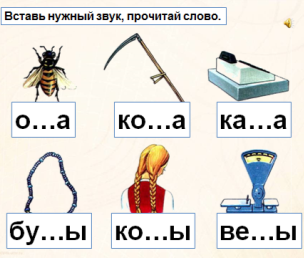 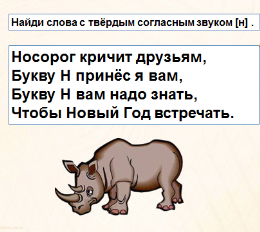 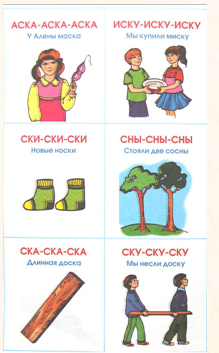 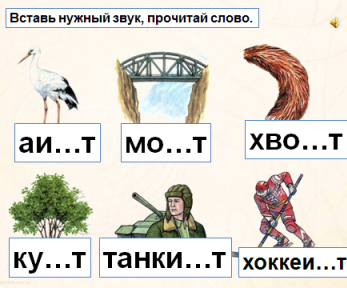 Какую букву повторили?Что вы о ней знаете?